О подготовке населения Цивильского муниципального округа Чувашской Республики в области гражданской обороныВ соответствии с федеральными законами от 12.02.1998 N 28-ФЗ "О гражданской обороне", от 21.12.1994 N 68-ФЗ "О защите населения и территорий от чрезвычайных ситуаций природного и техногенного характера", постановлением Правительства Российской Федерации от 02.11.2000 N 841 "Об утверждении Положения о подготовке населения в области гражданской обороны" и в целях подготовки и обучения населения Цивильского муниципального округа Чувашской Республики в области гражданской обороны администрация Цивильского муниципального округа ПОСТАНОВЛЯЕТ:1. Утвердить:1.1. Положение о подготовке населения Цивильского муниципального округа Чувашской Республики в области гражданской обороны, согласно приложению № 1;1.2. Формы подготовки населения Цивильского муниципального округа в области гражданской обороны, согласно приложению № 2.2. Начальникам территориальных отделов Управления по благоустройству и развитию территорий администрации Цивильского муниципального округа Чувашской Республики предприятиям, организациям, учреждениям, расположенных в границах Цивильского муниципального округа Чувашской Республики, в своей деятельности руководствоваться утвержденным Положением.3. Контроль за выполнением настоящего постановления оставляю за собой.4. Настоящее постановление вступает в силу после его официального опубликования (обнародования).Глава Цивильского муниципального округа								   А.В. ИвановПриложение № 1
к постановлению администрации
Цивильского муниципального округа
от 01.09.2023 № 1190Положение
о подготовке населения Цивильского муниципального округа Чувашской Республики в области гражданской обороны1. Настоящее Положение определяет группы населения Цивильского муниципального округа Чувашской Республики (далее - население), проходящие подготовку в области гражданской обороны (далее - ГО), категории обучаемых, основные задачи подготовки, периодичность и формы обучения.2. Основными задачами подготовки населения в области гражданской обороны являются:а) изучение способов защиты от опасностей, возникающих при военных конфликтах или вследствие этих конфликтов, а также при чрезвычайных ситуациях природного и техногенного характера, порядка действий по сигналам оповещения, приемов оказания первой помощи, правил пользования коллективными и индивидуальными средствами защиты, освоение практического применения полученных знаний;б) совершенствование навыков по организации и проведению мероприятий по гражданской обороне;в) выработка умений и навыков для проведения аварийно-спасательных и других неотложных работ;г) овладение личным составом нештатных аварийно-спасательных формирований, нештатных формирований по обеспечению выполнения мероприятий по гражданской обороне и спасательных служб (далее - формирования и службы) приемами и способами действий по защите населения, материальных и культурных ценностей от опасностей, возникающих при военных конфликтах или вследствие этих конфликтов, а также при чрезвычайных ситуациях природного и техногенного характера.3. Лица, подлежащие подготовке, подразделяются на следующие группы:а) Глава администрации Цивильского муниципального округа Чувашской Республики (далее - глава администрации), начальники территориальных отделов Управления по благоустройству и развитию территорий администрации Цивильского муниципального округа (далее – начальники отделов), и руководители организаций, предприятий учреждений независимо от их организационно-правовых форм и форм собственности (далее - руководители);б) работники администрации Цивильского муниципального округа Чувашской Республики, работники территориальных отделов Цивильского муниципального округа и организаций, предприятий учреждений независимо от их организационно-правовых форм и форм собственности (далее - организации), включенные в состав структурных подразделений, уполномоченных на решение задач в области гражданской обороны, эвакуационных и эвакоприемных комиссий, а также комиссий по вопросам повышения устойчивости функционирования объектов экономики (далее - работники гражданской обороны), руководители, педагогические работники преподаватели предмета "Основы безопасности жизнедеятельности" и дисциплины "Безопасность жизнедеятельности" организаций, осуществляющих образовательную деятельность по основным общеобразовательным программам (кроме образовательных программ дошкольного образования);в) личный состав формирований и служб;г) физические лица, вступившие в трудовые отношения с работодателем (далее именуются - работающее население;д) обучающиеся организации, осуществляющие образовательную деятельность по основным общеобразовательным программам (кроме образовательных программ дошкольного образования), образовательным программам среднего профессионального образования и образовательным программам высшего образования (кроме  программ подготовки научных и научно-педагогических кадров в аспирантуре (адъюнктуре), программ ординатуры, программ ассистентуры-стажировки) образования (далее именуются - обучающиеся);е) физические лица, не состоящие в трудовых отношениях с работодателем (далее именуются - неработающее население).4. Подготовка населения в области гражданской обороны осуществляется в рамках единой системы подготовки населения в области гражданской обороны и защиты от чрезвычайных ситуаций природного и техногенного характера по формам согласно приложению № 2 к постановлению.Подготовка является обязательной и проводится в организациях, осуществляющих образовательную деятельность по основным общеобразовательным программам (кроме образовательных программ дошкольного образования), образовательным программам среднего профессионального образования и образовательным программам высшего образования, в учебно-методических центрах по гражданской обороне и чрезвычайным ситуациям субъектов Российской Федерации (далее именуются – учебно-методические центры) и в других организациях, осуществляющих образовательную деятельность по дополнительным профессиональным программам в области гражданской обороны, на курсах гражданской обороны муниципальных образований (далее именуются – курсы гражданской обороны) по месту работы, учебы и месту жительства граждан.Повышение квалификации или курсовое обучение в области гражданской обороны работников гражданской обороны, руководителей организаций, отнесенных в установленном порядке к категориям по гражданской обороне, а также организаций, продолжающих работу в военное время, проводится не реже одного раза в 5 лет, повышение квалификации преподавателей предмета "Основы безопасности жизнедеятельности" и дисциплины "Безопасность жизнедеятельности" организаций, осуществляющих образовательную деятельность, а также работников учебно-методических центров и курсов гражданской обороны - не реже одного раза в 3 года. Для указанных категорий лиц, впервые назначенных на должность, повышение квалификации или курсовое обучение в области гражданской обороны проводится в течение первого года работы.Обучение групп населения, указанных в подпунктах "а" - "г" п. 3 настоящего Положения, в организациях, осуществляющих образовательную деятельность, а также в организациях по месту работы граждан и в УКП по программам курсового обучения в области гражданской обороны осуществляется по соответствующим программам, разрабатываемым организациями, осуществляющими образовательную деятельность, и другими организациями на основе соответственно примерных дополнительных профессиональных программ в области гражданской обороны и примерных программ курсового обучения в области гражданской обороны, утверждаемых Министерством Российской Федерации по делам гражданской обороны, чрезвычайным ситуациям и ликвидации последствий стихийных бедствий.Обучение в области гражданской обороны лиц, обучающихся в организациях, осуществляющих образовательную деятельность по основным общеобразовательным программам (кроме образовательных программ дошкольного образования), образовательным программам среднего профессионального образования и образовательным программам высшего образования (кроме программ подготовки научных и научно-педагогических кадров в аспирантуре (адъюнктуре), программ ординатуры, программ ассистентуры-стажировки) осуществляется в соответствии с федеральными государственными образовательными стандартами и с учетом соответствующих примерных основных образовательных программ.5. В целях организации и осуществления подготовки населения в области гражданской обороны:1) На территории Цивильского муниципального округа Чувашской Республики:а) организуют и проводят подготовку населения муниципальных образований к защите от опасностей, возникающих при военных конфликтах или вследствие этих конфликтов, а также при чрезвычайных ситуациях природного и техногенного характера;б) осуществляют подготовку личного состава формирований и служб муниципальных образований;в) проводят учения и тренировки по гражданской обороне;г) осуществляют организационно-методическое руководство и контроль за подготовкой работников, личного состава формирований и служб организаций, находящихся на территориях муниципальных образований;д) создают, оснащают курсы гражданской обороны и учебно-консультационные пункты по гражданской обороне и организуют их деятельность либо обеспечивают курсовое обучение соответствующих групп населения и оказание населению консультационных услуг в области гражданской обороны в других организациях;2) организации:а) разрабатывают с учетом особенностей деятельности организаций и на основе примерных программ, утвержденных Министерством Российской Федерации по делам гражданской обороны, чрезвычайным ситуациям и ликвидации последствий стихийных бедствий, программы курсового обучения личного состава формирований и служб организаций, а также работников организаций в области гражданской обороны;б) осуществляют курсовое обучение работников организаций в области гражданской обороны, а также личного состава формирований и служб, создаваемых в организации;в) создают и поддерживают в рабочем состоянии соответствующую учебно-материальную базу;г) разрабатывают программу проведения с работниками организации вводного инструктажа по гражданской обороне;д) организуют и проводят вводный инструктаж по гражданской обороне с вновь принятыми работниками организаций в течение первого месяца их работы;е) планируют и проводят учения и тренировки по гражданской обороне.6. Общее руководство подготовкой населения в сфере гражданской обороны и защиты от чрезвычайных ситуаций осуществляют:на территории Цивильского муниципального округа Чувашской Республики - глава администрации;на территории территориальных отделов Управления по благоустройству и развитию территорий Цивильского муниципального округа Чувашской Республики - начальник территориального отдела;в организациях - руководители организаций.7. Финансирование подготовки населения в области гражданской обороны и защиты населения, а также проведения учений и тренировок осуществляется за счет соответствующих бюджетов и средств организаций.Приложение № 2
к постановлению администрации
Цивильского муниципального округа
от 01.09.2023  № 1190 Формы
подготовки населения Цивильского муниципального округа в области гражданской обороны1. Формой подготовки органов управления гражданской обороной Цивильского муниципального округа Чувашской Республики, начальников территориальных отделов  Цивильского муниципального округа, исполняющих полномочия по гражданской обороне органов муниципальных образований является: а) самостоятельная работа с нормативными документами по вопросам организации, планирования и проведения мероприятий по гражданской обороне;б) изучение своих функциональных обязанностей по гражданской обороне;в) личное участие в учебно-методических сборах, учениях, тренировках и других плановых мероприятиях по гражданской обороне.2. Формой подготовки работники гражданской обороны, работников учебно-консультационных пунктов, руководителей организаций, отнесенных к категориям по гражданской обороне, а также организаций, продолжающих работу в военное время является:а) самостоятельная работа с нормативными документами по вопросам организации, планирования и проведения мероприятий по гражданской обороне;б) дополнительное профессиональное образование или курсовое обучение в области гражданской обороны в организациях, осуществляющих образовательную деятельность по дополнительным профессиональным программам в области гражданской обороны, находящихся в ведении Министерства Российской Федерации по делам гражданской обороны, чрезвычайным ситуациям и ликвидации последствий стихийных бедствий, других федеральных органов исполнительной власти, в других организациях, осуществляющих образовательную деятельность по дополнительным профессиональным программам в области гражданской обороны, в том числе в учебно-методических центрах, а также на курсах гражданской обороны;в) участие в учениях, тренировках и других плановых мероприятиях по гражданской обороне;г) участие руководителей (работников) структурных подразделений, уполномоченных на решение задач в области гражданской обороны, муниципальных образований и организаций в тематических и проблемных обучающих семинарах (вебинарах) по гражданской обороне, проводимых под руководством вышестоящих органов, осуществляющих управление гражданской обороной.3. Формой подготовки личного состава формирований и служб является:а) курсовое обучение руководителей формирований и служб на курсах гражданской обороны, в учебно-методических центрах или в других организациях, осуществляющих образовательную деятельность по дополнительным профессиональным программам в области гражданской обороны и защиты от чрезвычайных ситуаций;б) курсовое обучение личного состава формирований и служб по месту работы;в) участие в учениях и тренировках по гражданской обороне.4. Формой подготовки работающего населения является:а) курсовое обучение в области гражданской обороны по месту работы;б) участие в учениях, тренировках и других плановых мероприятиях по гражданской обороне;в) самостоятельное изучение способов защиты от опасностей, возникающих при военных конфликтах или вследствие этих конфликтов.5. Формой подготовки обучающихся является:а) обучение (в учебное время) по предмету "Основы безопасности жизнедеятельности" и дисциплине "Безопасность жизнедеятельности";б) участие в учениях и тренировках по гражданской обороне;в) чтение памяток, листовок и пособий, прослушивание радиопередач и просмотр телепрограмм по тематике гражданской обороны.6. Формой подготовки неработающего населения (по месту жительства) является:а) посещение мероприятий, проводимых по тематике гражданской обороны (беседы, лекции, вечера вопросов и ответов, консультации, показ учебных фильмов и др.);б) участие в учениях по гражданской обороне;в) чтение памяток, листовок и пособий, прослушивание радиопередач и просмотр телепрограмм по тематике гражданской обороны.Главный специалист - эксперт сектора правового обеспечения__________________/ Н.С. Терентьева/«01» сентября  2023 г.Заведующий сектором  ГО ЧС,мобилизации и специальных программ____________________/А.В. Григорьев /«01» сентября 2023 годаЧĂВАШ РЕСПУБЛИКИ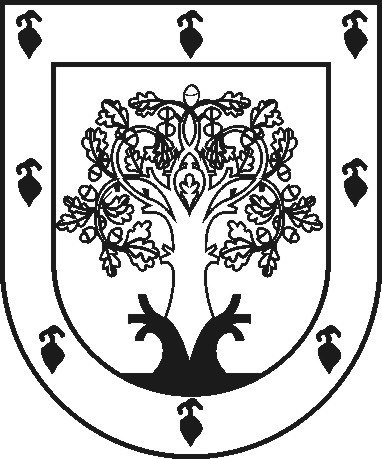 ЧУВАШСКАЯ РЕСПУБЛИКАÇĚРПӲМУНИЦИПАЛЛĂ ОКРУГĔНАДМИНИСТРАЦИЙĚЙЫШĂНУ2023ç. авӑн уйӑхĕн  01-мĕшĕ 1190 № Çěрпÿ хулиАДМИНИСТРАЦИЯ ЦИВИЛЬСКОГО МУНИЦИПАЛЬНОГО ОКРУГАПОСТАНОВЛЕНИЕ01 сентября 2023 г. № 1190 город Цивильск